Course Revision Proposal Form[X]	Undergraduate Curriculum Council  [ ]	Graduate CouncilSigned paper copies of proposals submitted for consideration are no longer required. Please type approver name and enter date of approval.  Email completed proposals to curriculum@astate.edu for inclusion in curriculum committee agenda. 1. Contact Person (Name, Email Address, Phone Number)2. Proposed Starting Term and Bulletin Year for Change to Take Effect3. Current Course Prefix and Number  	 CMAC 40733.1 – 	Request for Course Prefix and Number change 	If yes, include new course Prefix and Number below. (Confirm that number chosen has not been used before. For variable credit courses, indicate variable range. Proposed number for experimental course is 9. )3.2 – 	If yes, has it been confirmed that this course number is available for use? 		If no: Contact Registrar’s Office for assistance. 4. Current Course Title 	4.1 – [] 	Request for Course Title Change	If yes, include new Course Title Below.  If title is more than 30 characters (including spaces), provide short title to be used on transcripts.  Title cannot have any symbols (e.g. slash, colon, semi-colon, apostrophe, dash, and parenthesis).  Please indicate if this course will have variable titles (e.g. independent study, thesis, special topics).5. – [ ] 	Request for Course Description Change. 	If yes, please include brief course description (40 words or fewer) as it should appear in the bulletin.6. – [ ] 	Request for prerequisites and major restrictions change.  (If yes, indicate all prerequisites. If this course is restricted to a specific major, which major. If a student does not have the prerequisites or does not have the appropriate major, the student will not be allowed to register). 	Are there any prerequisites?   If yes, which ones?  Why or why not?  	Is this course restricted to a specific major?  If yes, which major?	 7. – [ ] 	Request for Course Frequency Change (e.g. Fall, Spring, Summer).    Not applicable to Graduate courses.		a.   If yes, please indicate current and new frequency: 8. – [ ] 	Request for Class Mode Change If yes, indicate if this course will be lecture only, lab only, lecture and lab, activity, dissertation, experiential learning, independent study, internship, performance, practicum, recitation, seminar, special problems, special topics, studio, student exchange, occupational learning credit, or course for fee purpose only (e.g. an exam)?  Please indicate the current and choose one.9. – [ ]	Request for grade type changeIf yes, what is the current and the new grade type (i.e. standard letter, credit/no credit, pass/fail, no grade, developmental, or other [please elaborate])10. [ ] Is this course dual listed (undergraduate/graduate)?     	a.   If yes, indicate course prefix, number and title of dual listed course.11.  	Is this course cross listed?  (If it is, all course entries must be identical including course descriptions. Submit appropriate documentation for requested changes. It is important to check the course description of an existing course when adding a new cross listed course.)11.1 – If yes, please list the prefix and course number of cross listed course.11.2 –  	Are these courses offered for equivalent credit? 			Please explain.   12.  	Is this course in support of a new program?  a.    If yes, what program? 13.  	Does this course replace a course being deleted? a.    If yes, what course?14.  	Will this course be equivalent to a deleted course or the previous version of the course?   a.    If yes, which course?15.  	Does this course affect another program?  If yes, provide confirmation of acceptance/approval of changes from the Dean, Department Head, and/or Program Director whose area this affects.16. 	No  Does this course require course fees?  	If yes: Please attach the New Program Tuition and Fees form, which is available from the UCC website.Revision Details17. Please outline the proposed revisions to the course. Include information as to any changes to course outline, special features, required resources, or in academic rationale and goals for the course. 18. Please provide justification to the proposed changes to the course.  19.  	Do these revisions result in a change to the assessment plan?	*If yes: Please complete the Assessment section of the proposal on the next page. 	*If no: Skip to Bulletin Changes section of the proposal. *See question 19 before completing the Assessment portion of this proposal. AssessmentRelationship with Current Program-Level Assessment Process20.  What is/are the intended program-level learning outcome/s for students enrolled in this course?  Where will this course fit into an already existing program assessment process? 21. Considering the indicated program-level learning outcome/s (from question #23), please fill out the following table to show how and where this course fits into the program’s continuous improvement assessment process. For further assistance, please see the ‘Expanded Instructions’ document available on the UCC - Forms website for guidance, or contact the Office of Assessment at 870-972-2989. 	(Repeat if this new course will support additional program-level outcomes) Course-Level Outcomes22. What are the course-level outcomes for students enrolled in this course and the associated assessment measures? (Repeat if needed for additional outcomes)Bulletin ChangesNote: Changes to BS in Multimedia Journalism curriculum are presented in separate proposal.Media and Communication (CMAC) CMAC 1001. Media Grammar and Style Writing mechanics for media. An introduction to applying basic grammar, spelling and media style rules and guidelines professionals use for writing across multiple media platforms. Can be taken concurrently with CMAC 2003 with consent of chair. Test-out option available. Fall, Spring, Summer. CMAC 1003. Mass Communications in Modern Society A study of the interaction between society and mass communication through the lenses of history, theory, economics, culture, law, and technology. CMAC 2003. Media Writing Basic writing for print, broadcast and Internet media. Course includes attention to news style and grammar. Pre/Co-requisite, CMAC 1001. Fall, Spring, Summer. CMAC 2053. Introduction to Visual Communications The study of the principles, theories, and language of visual communication to help students analyze, interpret and apply visual content to communicate more effectively. Fall, Spring. CMAC 3001. Professional Seminar An overview of professional careers, etiquette, and best practices in a broad range of communication and media based contexts. Fall, Spring. CMAC 4063. Internship Supervised work in an approved communications-related setting. Prerequisite, consent of the department chair and faculty advisor. Fall, Spring, Summer. CMAC 4073. Communications Law and Ethics Legal and ethical limitations and privileges affecting the mass media. Fall, Spring, Summer.p. 510MDIA 3373. Introduction to Internet Communications Introductory course in the use of the Internet as a communication delivery system. The course addresses Internet history, its development and future applications for communicators. Basic computer competency required. Fall, Spring. MDIA 3403. Screenwriting for Narrative Motion Pictures Study and application of writing and scripting techniques for narrative motion picture, including synopsis, sequence outline, treatments and screenplay. Characterization and genre conventions are also considered. Fall, Spring. MDIA 3503. Film Cinematography, Lighting and Editing Introduction to the theory and techniques of cinematography, lighting, and editing for narrative filmmaking. Prerequisite, consent of instructor. Fall, Spring, Summer. MDIA 3573. Sports Production Theory and practical application of sports production for radio and television. Fall, Spring. MDIA 3603. Electronic News Gathering Advanced reporting techniques, story development process and tools needed to interview and write, report and edit video news stories. Stories produced will be used to enhance newscast development. Prerequisite, C or better in MDIA 3353, MDIA 2013, and MDIA 3203, or consent of instructor. Fall, Spring. MDIA 3673. Seminar in Digital Media and Design A study of the development and impact of digital media. Spring. MDIA 4003. Media Law and Ethics Legal and ethical limitations and privileges affecting the mass media. Fall.MDIA 4010. Advanced Photojournalism Laboratory Laboratory for Advanced Photojournalism. Must be taken concurrently with MDIA 4013. Fall. For Academic Affairs and Research Use OnlyFor Academic Affairs and Research Use OnlyCIP Code:  Degree Code: 
Department Curriculum Committee ChairCOPE Chair (if applicable) 
Department Chair: Head of Unit (If applicable)                          
College Curriculum Committee ChairUndergraduate Curriculum Council Chair 
College DeanGraduate Curriculum Committee ChairGeneral Education Committee Chair (If applicable)                         Vice Chancellor for Academic AffairsProgram-Level Outcome 1 (from question #23)Assessment MeasureAssessment TimetableWho is responsible for assessing and reporting on the results?Outcome 1Which learning activities are responsible for this outcome?Assessment Measure Instructions Please visit http://www.astate.edu/a/registrar/students/bulletins/index.dot and select the most recent version of the bulletin. Copy and paste all bulletin pages this proposal affects below. Follow the following guidelines for indicating necessary changes. *Please note: Courses are often listed in multiple sections of the bulletin. To ensure that all affected sections have been located, please search the bulletin (ctrl+F) for the appropriate courses before submission of this form. - Deleted courses/credit hours should be marked with a red strike-through (red strikethrough)- New credit hours and text changes should be listed in blue using enlarged font (blue using enlarged font). - Any new courses should be listed in blue bold italics using enlarged font (blue bold italics using enlarged font)You can easily apply any of these changes by selecting the example text in the instructions above, double-clicking the ‘format painter’ icon   , and selecting the text you would like to apply the change to. 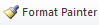 Please visit https://youtu.be/yjdL2n4lZm4 for more detailed instructions.